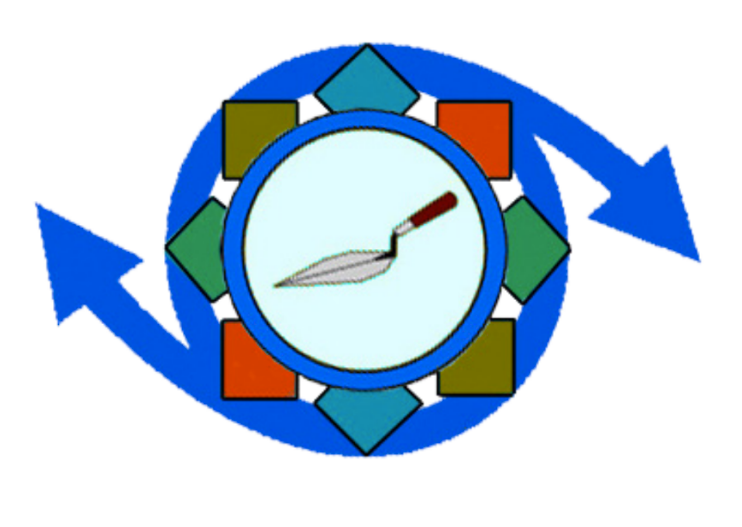 Society for Humanitarian Archaeological Research and Exploration (S.H.A.R.E.)Please printFirst Name_____________________Last Name__________________________Address_____________________________City/State/Zip__________________Telephone #_________________________Email Address__________________Date of Birth_______MM/DD/YY_________Gender _______________________Personal Information (please circle correct response):Gender:	Male	FemalePhysical Limitations:	No	Yes  (Please Explain)	Education (highest level completed)Grades 1-5	6-9	11-12	College	Business	Graduate School Technical/VocationalFormer work/occupation	Most recent employer (optional)	List previous volunteer experience		Skills (List your skills and indicate proficiency level)		Skilled    Can Teach    Amateur1.		2		3		Languages	Fluent	Read	Write1		2		Volunteer availability: (Circle all applicable)	Number of Days per week: 1  2  3  4  5Monday	Tuesday	Wednesday	Thursday	Friday	No PreferenceTransportation: (How you will get to your assignment)	Public Trans.	Walk	Bus/Van Taxi/Car Svc	CarIn an emergency, notify:First Name	Last Name	Address		City/State/Zip	Telephone	Volunteers hereby agree to serve any client who is assigned regardless of race, sex, creed or national origin.	(Signature/Volunteer)	(Signature/Staff)	(Date)